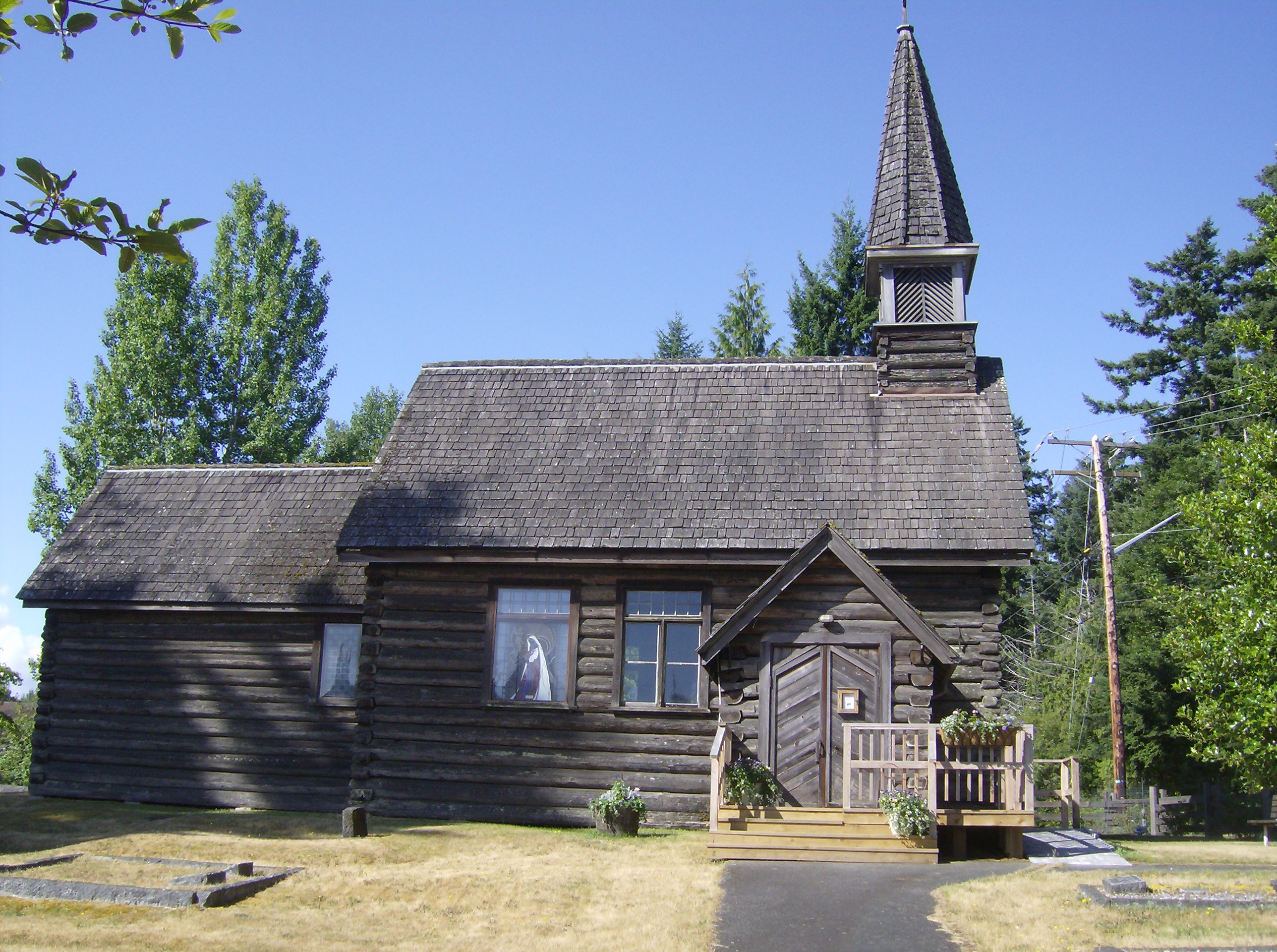 VisitHistoric St. Anne's ChurchOldest Vancouver Island Churchnorth of Nanaimostill offering Sunday servicesOpen HouseA Guide will be on hand to answer questions TUESDAYS  June 19th-August 28th10 a.m.  to 2 p.m.    Wheelchair accessible407 Wembley Rd at Church Rd, ParksvilleBehind Wembley Mall